2018 Atlantis Casino Spa – Reno, NV2018 Atlantis Casino Spa – Reno, NV2018 Atlantis Casino Spa – Reno, NVCOMPANYSPONSORSIP LEVELEVENT OR ITEM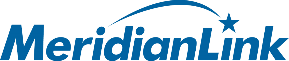 PlatinumFeature Event National Automobile Museum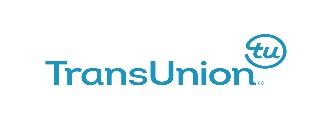 GoldKeynote Speaker 
Scott Bolzan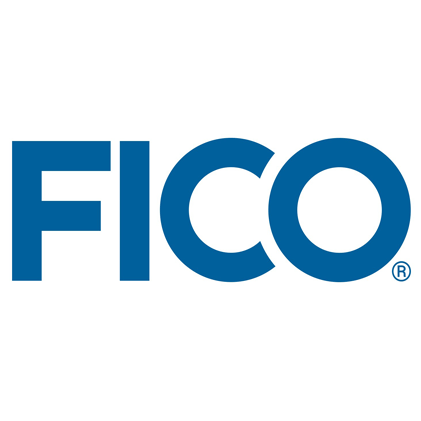 GoldWelcome Reception 
& Marketplace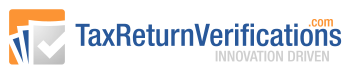 GoldMaster of Ceremony
Connie Wray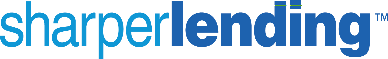 SilverSharper Lending
Welcome Bags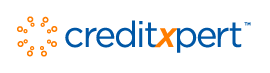 SilverCreditXpert
Conference Lanyards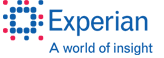 SilverRoom Keys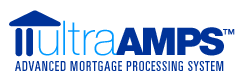 SilverWednesday PM Break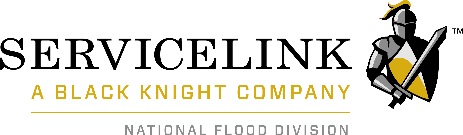 SilverFootstep Clings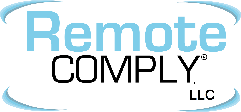 SilverWednesday Lunch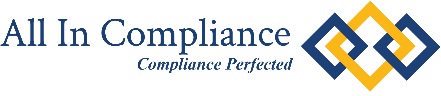 SilverWednesday Breakfast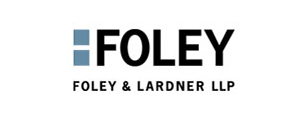 SilverThursday Breakfast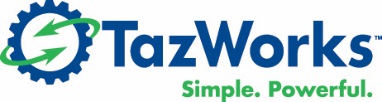 BronzeWednesday AM Break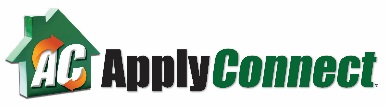 BronzeThursday AM Break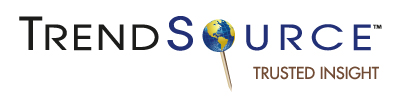 Bronze Thursday PM Break